МИНИСТЕРСТВО СЕЛЬСКОГО ХОЗЯЙСТВА, ПИЩЕВОЙ И ПЕРЕРАБАТЫВАЮЩЕЙ ПРОМЫШЛЕННОСТИ КАМЧАТСКОГО КРАЯПРИКАЗ № 29/г. Петропавловск-Камчатский			              «____» _________ 2019 года	ПРИКАЗЫВАЮ:	1. Признать утратившими силу следующие приказы Министерства сельского хозяйства, пищевой и перерабатывающей промышленности Камчатского края: от 27.01.2014 № 29/18 «Об утверждении Порядка предоставления государственной поддержки кредитования сельскохозяйственным товаропроизводителям Камчатского края по возмещению части затрат на уплату процентов по кредитам, полученным в российских кредитных организациях и займам, полученным в сельскохозяйственных кредитных потребительских кооперативах»;от 28.02.2014 № 29/44 «О внесении изменений в приказ Минсельхозпищепрома Камчатского края от 27.01.2014 № 29/18 «Об утверждении Порядка предоставления государственной поддержки кредитования сельскохозяйственным товаропроизводителям Камчатского края по возмещению части затрат на уплату процентов по кредитам, полученным в российских кредитных организациях и займам, полученным в сельскохозяйственных кредитных потребительских кооперативах»;от 13.04.2015 № 29/40 «О внесении изменений в Приложение к приказу от 27.01.2014 № 29/18 «Об утверждении Порядка предоставления государственной поддержки кредитования сельскохозяйственным товаропроизводителям Камчатского края по возмещению части затрат на уплату процентов по кредитам, полученным в российских кредитных организациях и займам, полученным в сельскохозяйственных кредитных потребительских кооперативах»;от 24.02.2016 № 29/21 «О внесении изменений в Приложение к приказу Министерства сельского хозяйства, пищевой и перерабатывающей промышленности Камчатского края от 27.01.2014 № 29/18 «Об утверждении Порядка предоставления государственной поддержки кредитования сельскохозяйственным товаропроизводителям Камчатского края по возмещению части затрат на уплату процентов по кредитам, полученным в российских кредитных организациях и займам, полученным в сельскохозяйственных кредитных потребительских кооперативах»;от 25.05.2016 № 29/59 «О внесении изменений в приказ Министерства сельского хозяйства, пищевой и перерабатывающей промышленности Камчатского края от 27.01.2014 № 29/18 «Об утверждении Порядка предоставления государственной поддержки кредитования сельскохозяйственным товаропроизводителям Камчатского края по возмещению части затрат на уплату процентов по кредитам, полученным в российских кредитных организациях и займам, полученным в сельскохозяйственных кредитных потребительских кооперативах»;от 19.12.2017 № 29/145 «О внесении изменений в приказ Министерства сельского хозяйства, пищевой и перерабатывающей промышленности Камчатского края от 27.01.2014 № 29/18 «Об утверждении Порядка предоставления государственной поддержки кредитования сельскохозяйственным товаропроизводителям Камчатского края по возмещению части затрат на уплату процентов по кредитам, полученным в российских кредитных организациях и займам, полученным в сельскохозяйственных кредитных потребительских кооперативах»;от 15.02.2018 г. № 29/20 «О внесении изменений в Приложение к приказу Министерства сельского хозяйства, пищевой и перерабатывающей промышленности Камчатского края от 27.01.2014 № 29/18 «Об утверждении Порядка предоставления субсидии на возмещение части процентной ставки по инвестиционным кредитам (займам) в агропромышленном комплексе»; от 19.04.2018 г. № 29/49 «О внесении изменений в Приложение к приказу Министерства сельского хозяйства, пищевой и перерабатывающей промышленности Камчатского края от 27.01.2014 № 29/18 «Об утверждении Порядка предоставления субсидии на возмещение части процентной ставки по инвестиционным кредитам (займам) в агропромышленном комплексе»;от 27.11.2018 г. № 29/140 «О внесении изменений в приказ Министерства сельского хозяйства, пищевой и перерабатывающей промышленности Камчатского края от 27.01.2014 № 29/18 «Об утверждении Порядка предоставления субсидии на возмещение части процентной ставки по инвестиционным кредитам (займам) в агропромышленном комплексе»;от 14.12.2018 № 29/144 «О внесении изменений в приложение к приказу Министерства сельского хозяйства, пищевой и перерабатывающей промышленности Камчатского края от 27.01.2014 № 29/18 «Об утверждении Порядка предоставления субсидии на возмещение части процентной ставки по инвестиционным кредитам (займам) в агропромышленном комплексе».2. Настоящий приказ вступает в силу через 10 дней после дня его официального опубликования и распространяется на правоотношения, возникшие с 01 января 2019 года.Министр                                                                                                          А.А. КучеренкоСогласовано:Заместитель Министра - Начальник отдела экономики и финансового анализа                               _________В.П. ЧернышНачальник отдела бухгалтерского учета и отчетности                                                      ________Н.И. НепомнящихРеферент                                                                   __________И.В. СкалацкаяКонсультант						___________ Т.Г. Акимочкина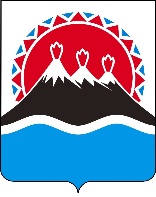 О признании утратившими силу приказов Министерства сельского хозяйства, пищевой и перерабатывающей промышленности Камчатского края